Veterans of Foreign Wars Auxiliary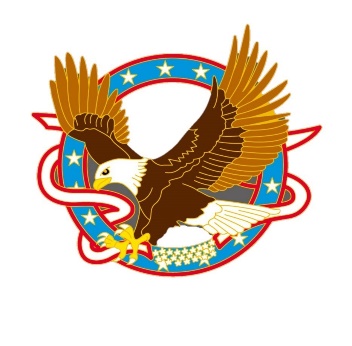 Department of Arizona2023-2024Media / Historian Project ReportProjects must be completed no later than March 31, 2024 and the reports are due to the Department Chairman by April 15, 2024For Department judging describe Media and/or Historian Project that the Auxiliary has completed.  Limit description to space on this page in no smaller than 12 font.You may include an attachment and up to 3 pictures.Auxiliary may submit more than one projectNATIONAL CITATIONS ARE AVAILABLE FOR THE FOLLOWING:□	Citation to every Auxiliary that submits a 3-5 minute video interview with a legacy Auxiliary member(For complete criteria see the National Program Book at vfwauxaz.org under resources on page 30)	                    